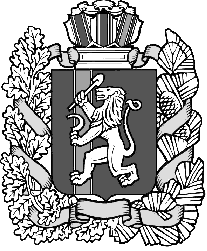 Администрация Шеломковского сельсоветаДзержинского района Красноярского краяПОСТАНОВЛЕНИЕ25.11.2021                                            с.Шеломки                                      № 60- пОб отмене постановления от 02.07.2010 года № 20-п «О формировании резерва управленческих кадров»На основании Заключения по результатам юридической экспертизы муниципального нормативного правового акта ПОСТАНОВЛЯЮ:1. Постановление администрации Шеломковского сельсовета от 02.07.2010 года № 20-п «О формировании резерва управленческих кадров» отменить как несоответствующее законодательству.2. Контроль за выполнением постановления оставляю за собой.3. Постановление вступает в силу в день, следующий за днем его официального опубликования в периодическом печатном издании Шеломковского сельсовета «Информационный вестник».Глава Шеломковского сельсовета                                             С.В. Шестопалов